Отчет № 1 объединения «Шкатулочка» 1 и 2 группыТемы занятий:Интернет ресурсы: ddt-griv.ru (страничка педагога –Сусловой Г. В.),   stranamasterov.ru     Изделия по темам: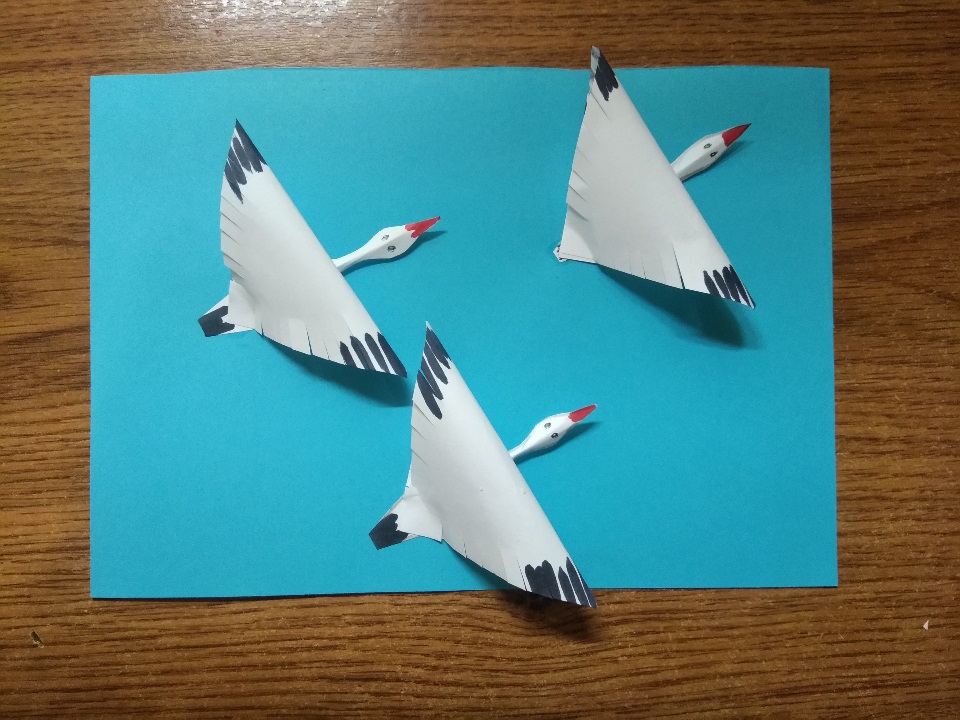 Воспитательная работа.- Беседа по пропаганде здорового образа жизни и профилактике личной гигиены.- Беседа по профилактике дорожно-транспортного травматизма.Тема занятияДата 1 группаДата2 группаИспользуемая литератураМатериалы и оборудованиеВведение.История бумагопластики. Инструктажи по технике безопасности.Бумагопластика. Разновидности бумаги и инструменты.02.06.2002.06.20«Секреты бумажного листа» Макарова Н.Цветная бумага, цветной белый картон, Клей ПВА, ножницы, канцелярский нож, карандаш, линейка, Изготовление несложной аппликации «Журавлики»05.06.2005.06.20«Секреты бумажного листа» Макарова Н.Цветная бумага, цветной белый картон, Клей ПВА, ножницы, канцелярский нож, карандаш, линейка, 